	ООО «Проминвест» предлагает Пресс мезги, используемый для отжатия мокрой пульпы после установленных пульполовушек. Исполнение нержавеющая сталь.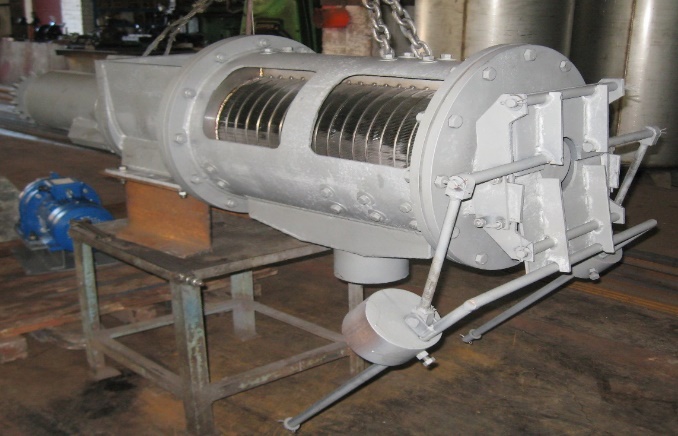 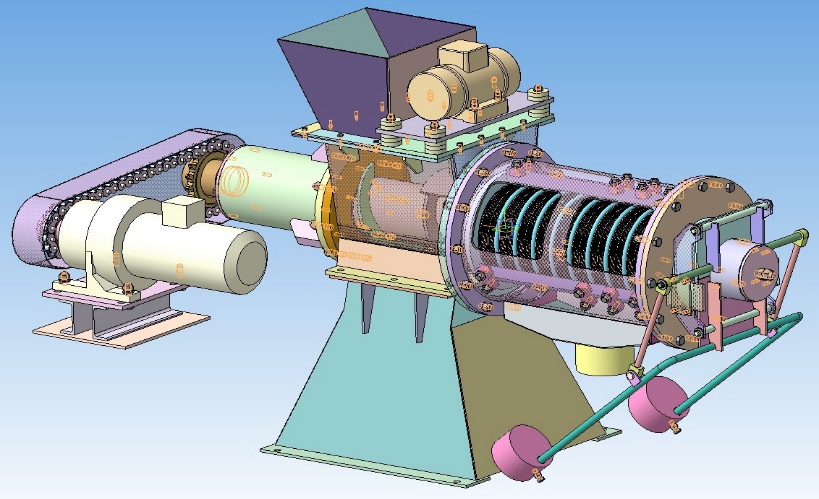 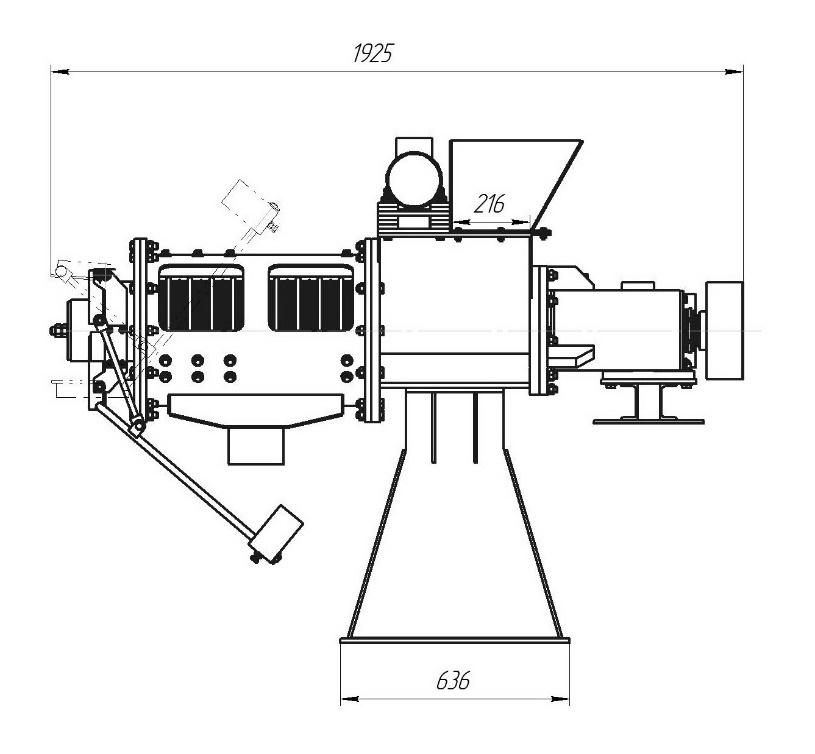 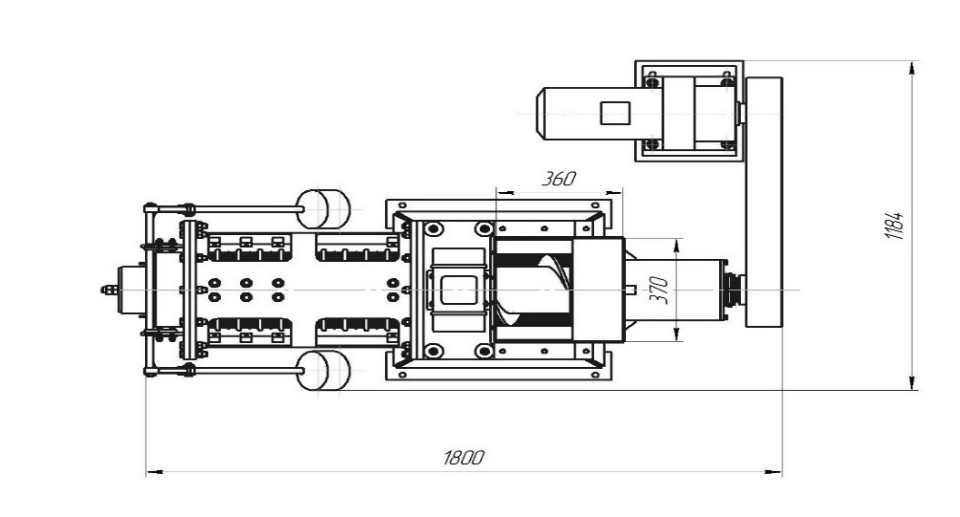 ТЕХНИЧЕСКИЕ ХАРАКТЕРИСТИКИТИППРМ - 5ПРМ - 10ПРМ - 12Производительность по мезге, т/час51012Мощность привода, кВт45,057,5Мощность вибратора, кВт0,250,250,25Частота вращения шнека, об/мин.306072Отжим до СВ,  %151515Габаритные размеры, мм, не болееГабаритные размеры, мм, не болееГабаритные размеры, мм, не болееГабаритные размеры, мм, не болеедлина193019301930ширина109011841250высота116011601160Масса, кг, не более592640705